§2118.  Failure to maintain control of a motor vehicle(REALLOCATED FROM TITLE 29-A, SECTION 2117)1.  Definitions.  As used in this section, unless the context otherwise indicates, the following terms have the following meanings.A.  "Operation of a motor vehicle while distracted" means the operation of a motor vehicle by a person who, while operating the vehicle, is engaged in an activity:(1)  That is not necessary to the operation of the vehicle; and(2)  That actually impairs, or would reasonably be expected to impair, the ability of the person to safely operate the vehicle.  [RR 2009, c. 1, §18 (RAL).][RR 2009, c. 1, §18 (RAL).]2.  Failure to maintain control of a motor vehicle.  A person commits the traffic infraction of failure to maintain control of a motor vehicle if the person:A.  Commits either a traffic infraction under this Title or commits the crime of driving to endanger under section 2413 and, at the time the traffic infraction or crime occurred, the person was engaged in the operation of a motor vehicle while distracted; or  [RR 2009, c. 1, §1 (RAL).]B.  Is determined to have been the operator of a motor vehicle that was involved in a reportable accident as defined in section 2251, subsection 1 that resulted in property damage and, at the time the reportable accident occurred, the person was engaged in the operation of a motor vehicle while distracted.  [RR 2009, c. 1, §18 (RAL).]A person may be issued a citation or summons for any other traffic infraction or crime that was committed by the person in relation to the person's commission of the traffic infraction of failure to maintain control of a motor vehicle.[RR 2009, c. 1, §18 (RAL).]SECTION HISTORYRR 2009, c. 1, §18 (RAL). The State of Maine claims a copyright in its codified statutes. If you intend to republish this material, we require that you include the following disclaimer in your publication:All copyrights and other rights to statutory text are reserved by the State of Maine. The text included in this publication reflects changes made through the First Regular Session and the First Special Session of the131st Maine Legislature and is current through November 1, 2023
                    . The text is subject to change without notice. It is a version that has not been officially certified by the Secretary of State. Refer to the Maine Revised Statutes Annotated and supplements for certified text.
                The Office of the Revisor of Statutes also requests that you send us one copy of any statutory publication you may produce. Our goal is not to restrict publishing activity, but to keep track of who is publishing what, to identify any needless duplication and to preserve the State's copyright rights.PLEASE NOTE: The Revisor's Office cannot perform research for or provide legal advice or interpretation of Maine law to the public. If you need legal assistance, please contact a qualified attorney.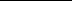 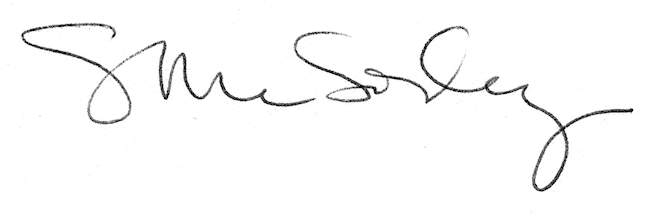 